Don’t Stop Believin’Journey 1981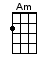 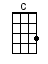 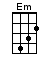 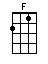 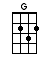 INTRO:  / 1 2 3 4 /   [C]                          [G]                          [Am]                       [F]                  A|-----------------|-----------0-2-0-|-----------2-3---|-----------2-3---|E|-------------0-3-|-----------------|---------------1-|-----------------|C|-0---------2-----|-----------------|-----------------|---------------0-| | 1 + 2 + 3 + 4 + | 1 + 2 + 3 + 4 + | 1 + 2 + 3 + 4 + | 1 + 2 + 3 + 4 + |    [C]                          [G]                          [Em]                       [F]                  A|-----------------|-----------0-2---|-----------------|-----------2-3---|E|-------------0-3-|---------------0-|-----------0-0-1-|-----------------|C|-----------2-----|-----------------|-----------------|---------------0-| | 1 + 2 + 3 + 4 + | 1 + 2 + 3 + 4 + | 1 + 2 + 3 + 4 + | 1 + 2 + 3 + 4 + | [C] Just a [G] small town girl [Am] living in a [F] lonely world[C] She took the [G] midnight train going [Em] anywhere [F][C] Just a [G] city boy [Am] born and raised in [F] south Detroit[C] He took the [G] midnight train going [Em] anywhere [F]   [C]                          [G]                          [Am]                       [F]                  A|-----------------|-----------0-2-0-|-----------2-3---|-----------2-3---|E|-------------0-3-|-----------------|---------------1-|-----------------|C|-0---------2-----|-----------------|-----------------|---------------0-| | 1 + 2 + 3 + 4 + | 1 + 2 + 3 + 4 + | 1 + 2 + 3 + 4 + | 1 + 2 + 3 + 4 + |    [C]                          [G]                          [Em]                       [F]                  A|-----------------|-----------0-2---|-----------------|-----------2-3---|E|-------------0-3-|---------------0-|-----------0-0-1-|-----------------|C|-----------2-----|-----------------|-----------------|---------------0-| | 1 + 2 + 3 + 4 + | 1 + 2 + 3 + 4 + | 1 + 2 + 3 + 4 + | 1 + 2 + 3 + 4 + | [C] A singer in a [G] smoky room[Am] A smell of wine and [F] cheap perfume[C] For a smile they can [G] share the nightIt goes [Em] on and on and [F] on and on[F] Strangers... waitin’... [C] up and down the boulevardTheir [F] shadows... searchin’ in the [C] night [C][F] Streetlight... people... [C] livin’ just to find emotion[F] Hidin’... somewhere in the [G] night [C]/ [G][F] /   [C]                          [G]                          [Am]                       [F]                  A|-----------------|-----------0-2-0-|-----------2-3---|-----------2-3---|E|-------------0-3-|-----------------|---------------1-|-----------------|C|-0---------2-----|-----------------|-----------------|---------------0-| | 1 + 2 + 3 + 4 + | 1 + 2 + 3 + 4 + | 1 + 2 + 3 + 4 + | 1 + 2 + 3 + 4 + |    [C]                          [G]                          [Em]                       [F]                  A|-----------------|-----------0-2---|-----------------|-----------2-3---|E|-------------0-3-|---------------0-|-----------0-0-1-|-----------------|C|-----------2-----|-----------------|-----------------|---------------0-| | 1 + 2 + 3 + 4 + | 1 + 2 + 3 + 4 + | 1 + 2 + 3 + 4 + | 1 + 2 + 3 + 4 + | [C] Workin’ hard to [G] get my fill [Am] everybody [F] wants a thrill[C] Payin’ anything to [G] roll the dice, just [Em] one more time [F][C] Some will win [G] some will lose[Am] Some were born to [F] sing the blues[C] Well the movie [G] never endsIt goes [Em] on and on and [F] on and on[F] Strangers... waitin’... [C] up and down the boulevardTheir [F] shadows... searchin’ in the [C] ni-i-ight [C][F] Streetlight... people... [C] livin’ just to find emotion[F] Hidin’... somewhere in the [G] night [C]/ [G][F] /   [C]                          [G]                          [Am]                       [F]                  ]A|-----------------|-----------0-2-0-|-----------2-3---|-----------2-3---|E|-------------0-3-|-----------------|---------------1-|-----------------|C|-0---------2-----|-----------------|-----------------|---------------0-| | 1 + 2 + 3 + 4 + | 1 + 2 + 3 + 4 + | 1 + 2 + 3 + 4 + | 1 + 2 + 3 + 4 + |    [C]                          [G]                          [Em]                       [F]                  A|-----------------|-----------0-2---|-----------------|-----------2-3---|E|-------------0-3-|---------------0-|-----------0-0-1-|-----------------|C|-----------2-----|-----------------|-----------------|---------------0-| | 1 + 2 + 3 + 4 + | 1 + 2 + 3 + 4 + | 1 + 2 + 3 + 4 + | 1 + 2 + 3 + 4 + | [C] Don’t stop, be-[G]lievin’ [Am] hold on to that [F] feelin’[C] Streetlight [G] people [Em] / [F] /[C] Don’t stop, be-[G]lievin’ [Am] hold on [F][C] Streetlight [G] people [Em] / [F] /[C] Don’t stop, be-[G]lievin’ [Am] / [F] /[C] Streetlight [G] people [Em] / [F] /[C] Don’t [C] stopwww.bytownukulele.ca